Tel : 02 96 20 83 83 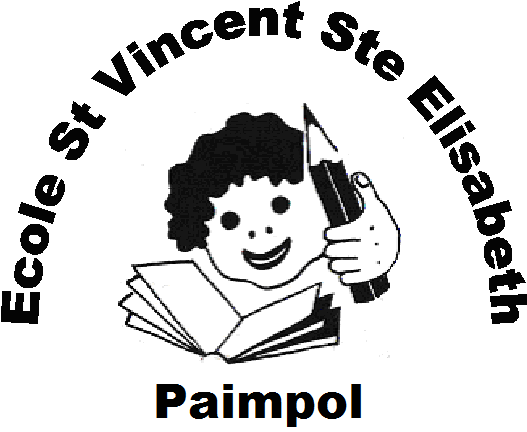 Mail : eco22.ste-elisabeth.paimpol@enseignement-catholique.bzhC’est avec plaisir que l’équipe pédagogique vous accueillera à la rentrée prochaine le jeudi 2 septembre à 9h (exceptionnellement au lieu de 8h30) pour les élèves du Cp au CM2 et à 9h15 pour les élèves de la maternelle.Voici l’organisation pédagogique pour l’année 2021-2022 :Maternelle :TPS/PS/MS : Mme Blandine LE QUERE TPS/PS/MS : Mme Isabelle MALLARDGS : Mme Janick MEVEL ASEM : Mme Yvonne LEVAIRE et Mme Christelle DOURAElémentaire :CP : Mme Claude NEVEUCE1 : Mme Fabienne LE BOUDEC et M. Marc Stéphane PERS (17%)CE1/CE2 : Mme Gaëlle ALLANICCE2/CM1 : M. Erwann LEFFRAYCM1/CM2 : Mme Valérie PERROT et Mme Morgane DONVALCM2 : M. Philippe ANDRELISTE DE FOURNITURES CE1/CE2Classe de Mme Gaëlle ALLANIC-1 Trousse avec : 	 une paire de ciseaux		 	 colle blanche en stick (un grand tube)	 crayons frixion avec plusieurs réserves : bleu et vert		 1 double décimètre  en dur	1 crayon à papier				1 gomme  1 taille-crayons avec réservoir 1 compas 1 équerre			 1 surligneur      - 1 trousse avec :	1 pochette de crayons de couleurs (12)	1 pochette de crayons feutres (12)- plus :	 1 dictionnaire junior 8-11 ans	1 ardoise velleda + 1 feutre à sec + 1 chiffon	1 paquet d’étiquettes	3 pochettes à rabats avec élastique	2 boites de mouchoirs en papier	1 gourdeMon conseil : Profitez de la rentrée pour acheter en lot : cela vous fera largement l’année et vous évitera de courir les supermarchés pour vous procurer du matériel manquant en cours d’année et pensez à marquer le prénom de votre enfant sur le matériel !	